Morse Code Activity						Name _______________________
Students should encode a message in Morse Code.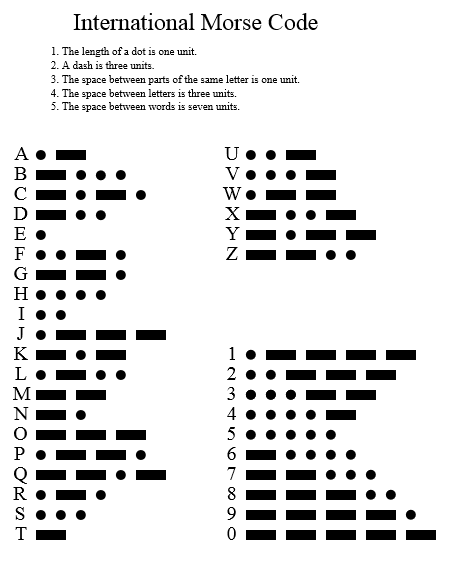 Swap with another person’s message and decode.Listen to a sample of Morse Code and translate it to written form.Rather than writing down the dots and dashes, try to follow the Morse Code tree.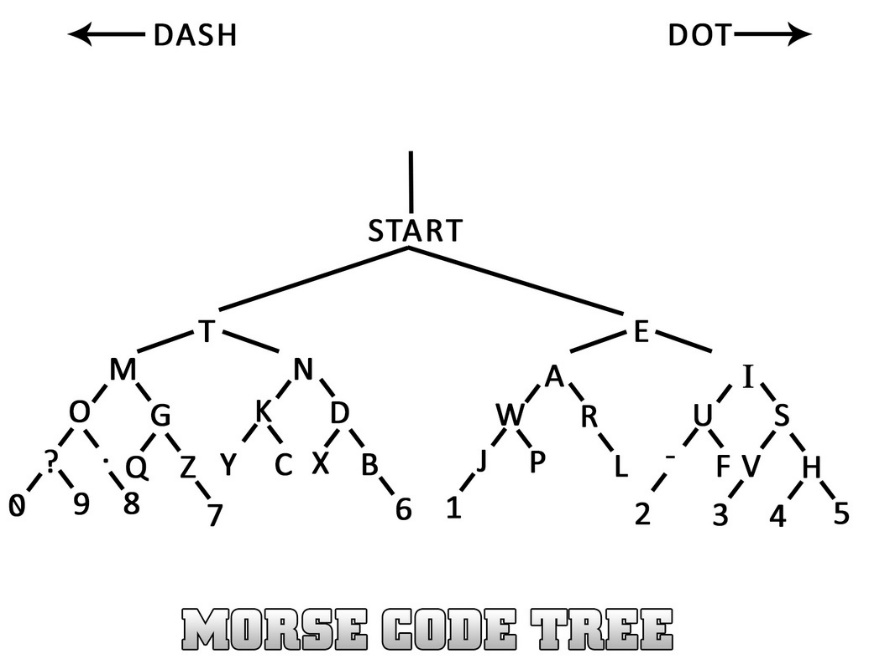 